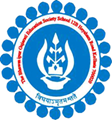 THE BGES SCHOOL (ICSE)	12B, HEYSHAM ROADKOLKATA- 700020LIST OF STUDENTS AND BOOKS OVERDUE FOR RETURN BEING CHARGED LATE FEES AS ON MONDAY 3rd Sept’2018LIBRARIANNikhil Nandy03/09/2018 ISSUE DATERETURN DATEBOOK NAMEREGN NO.STUDENT’S NAMECLASS18-06-201803-07-2018CORAL THE REEF FAIRY2341DISHA CHAKRABARTYV17-07-201801-08-2018THE MERCHANT OF VENICE2689ARYA RAJAKVIII03-08-201818-08-2018THE PRINCESS DIARIES GIVE ME FIVE3162TANYA MATALIAVII